 SUPER SPEURTOCHT DEEL 1 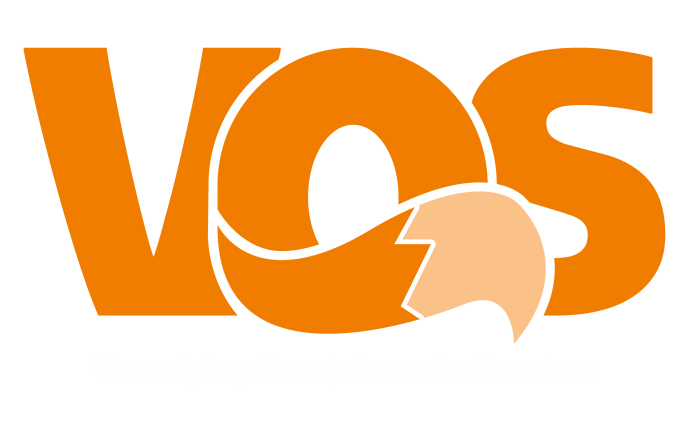  Vul de huisnummers in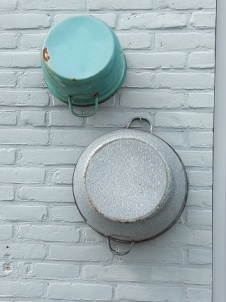 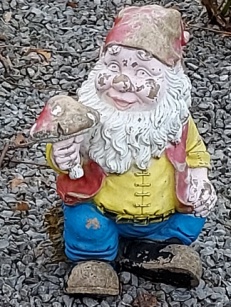 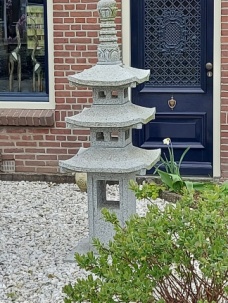 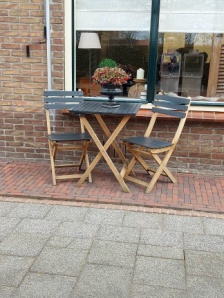 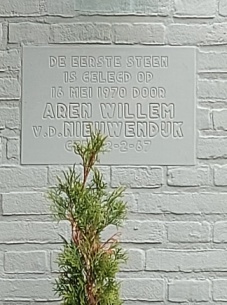 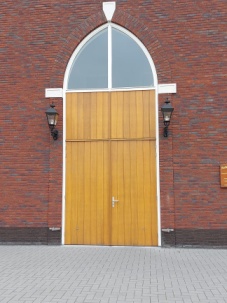 Voorstraat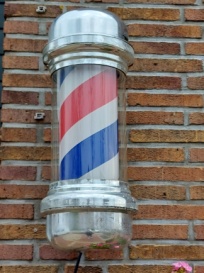 Langeweg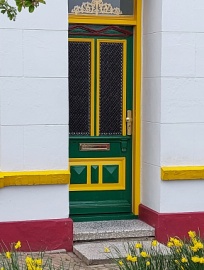 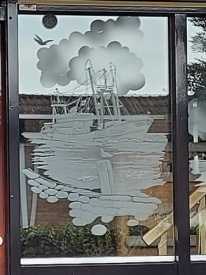 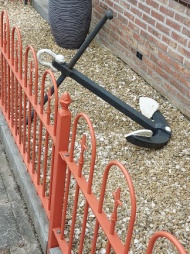 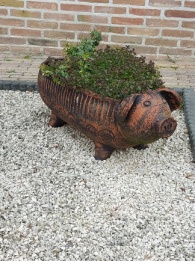 Nieuweweg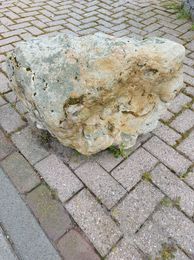 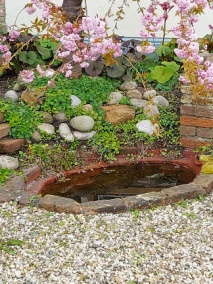 Mr iman Caustraat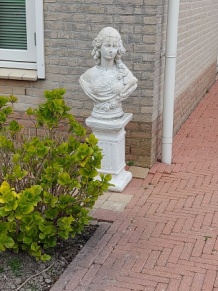 HoogaarsSUPER SPEURTOCHT DEEL 2Vul de huisnummers in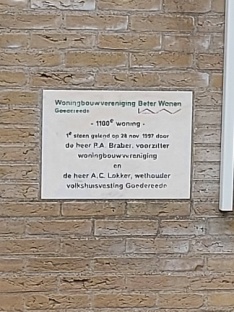 Blazer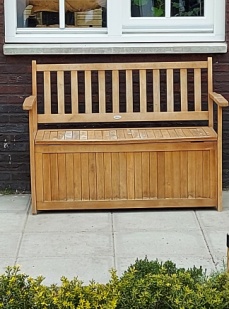 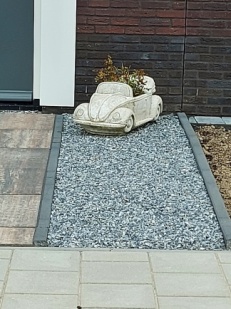 Het Koningsdiep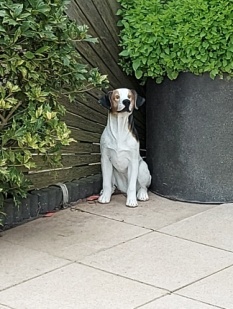 Henridunantstraat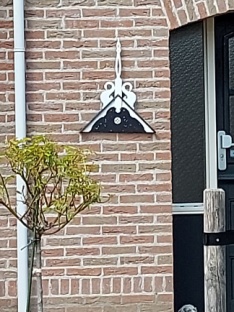 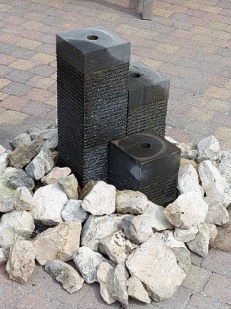 Irissenpad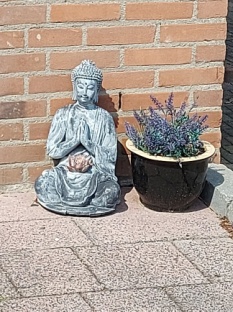 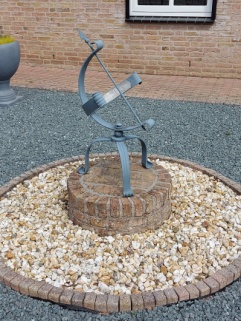 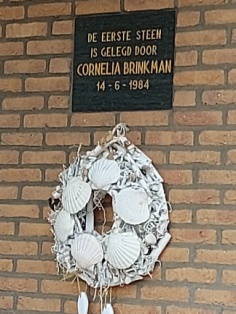 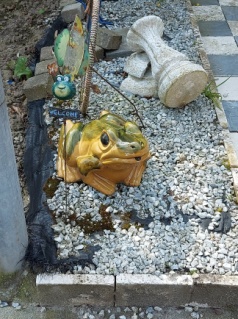 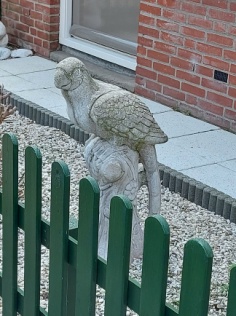 NarcissenpadSUPER SPEURTOCHT DEEL 3Vul de huisnummers in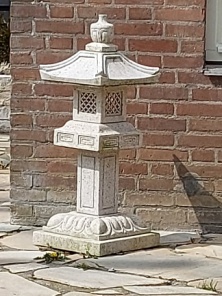 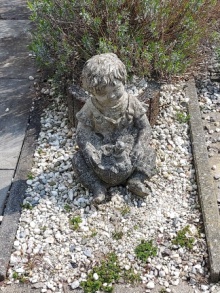 Dahliapad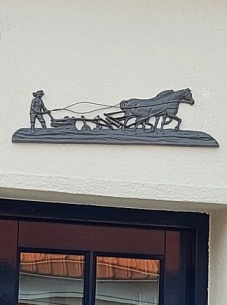 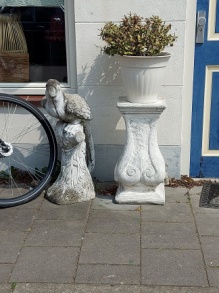 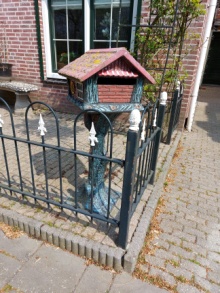 Molenkade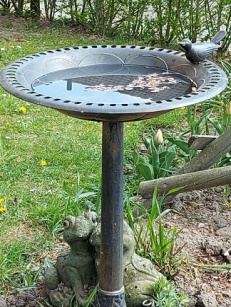 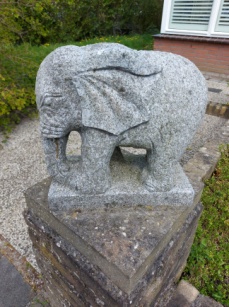 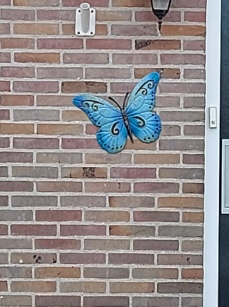 Azaleastraat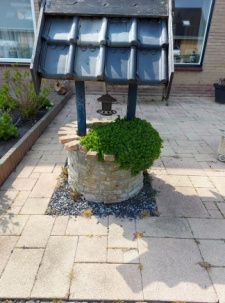 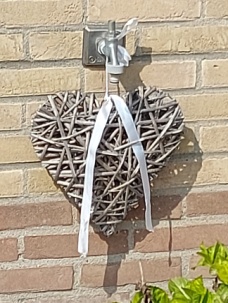 Johan Friso pad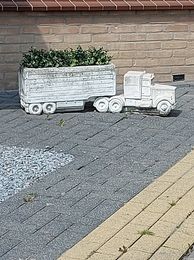 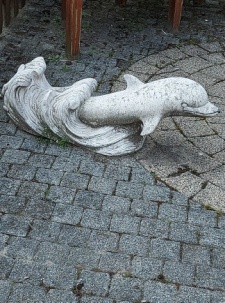 Willem de JagerstraatSUPER SPEURTOCHT DEEL 4Vul de huisnummers in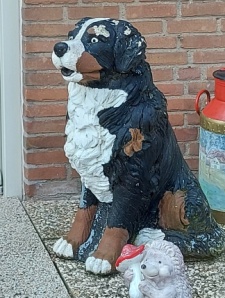 Keijzerstraat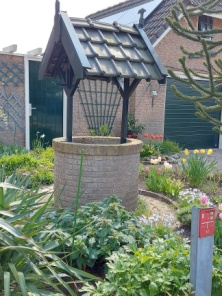 Eendrachtsweg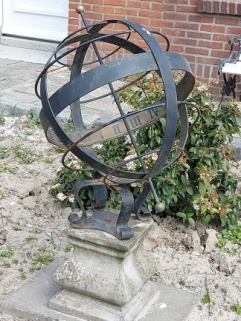 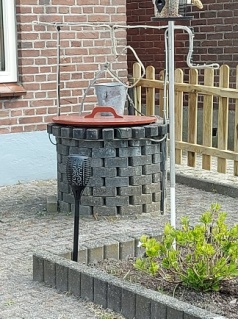 Spuipad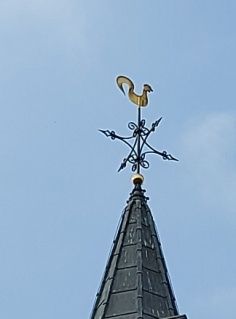 Bosschieterstraat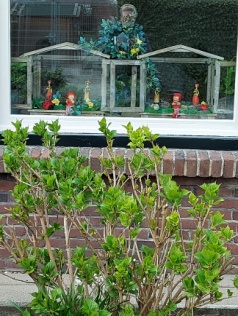 SchoolstraatSUPER SPEURTOCHT DEEL 5Vul de huisnummers in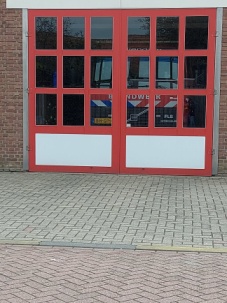 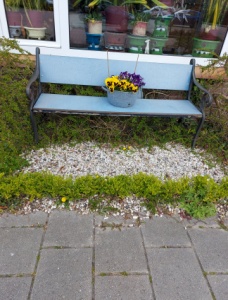 Deltastraat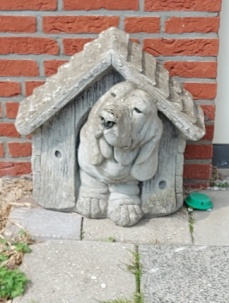 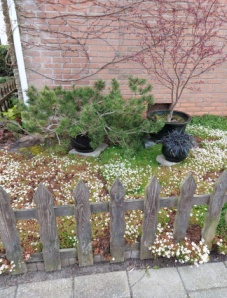 Haagsestraat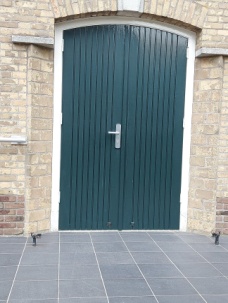 Tuinstraat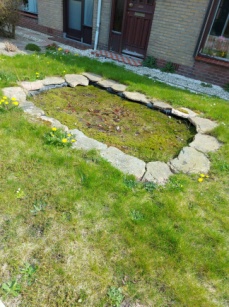 Oranjestraat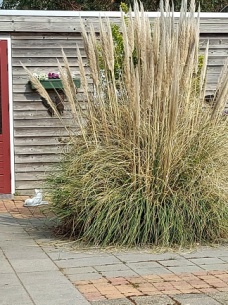 FresiapadSUPER SPEURTOCHT DEEL 6Zet de gekleurde letters van de straatnamen in de goede volgordeTel alle huisnummers bij elkaar op   Doe dit x2Deel dit door 3 Haal er 293 af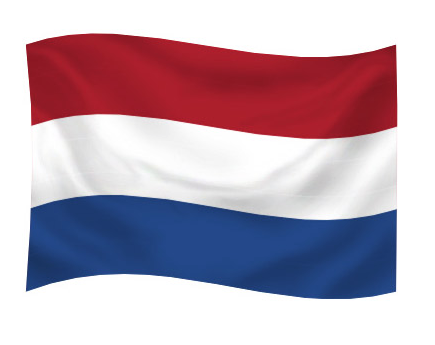 